PROSEDIALUNO (A) .......................................................................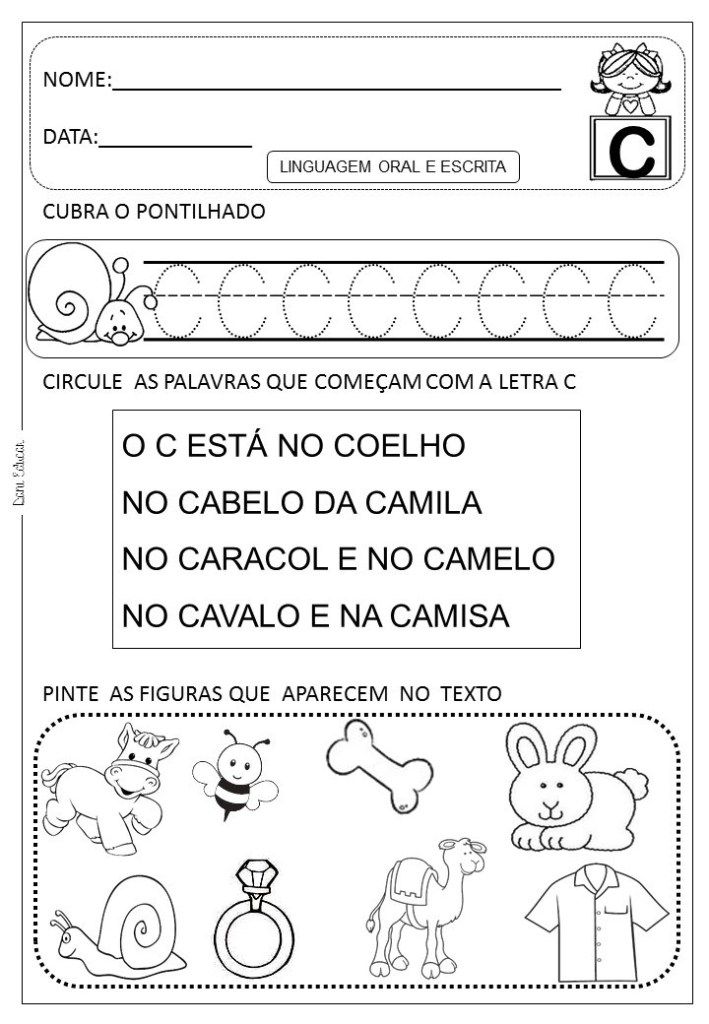 ALUNO( A ).......................................................................................................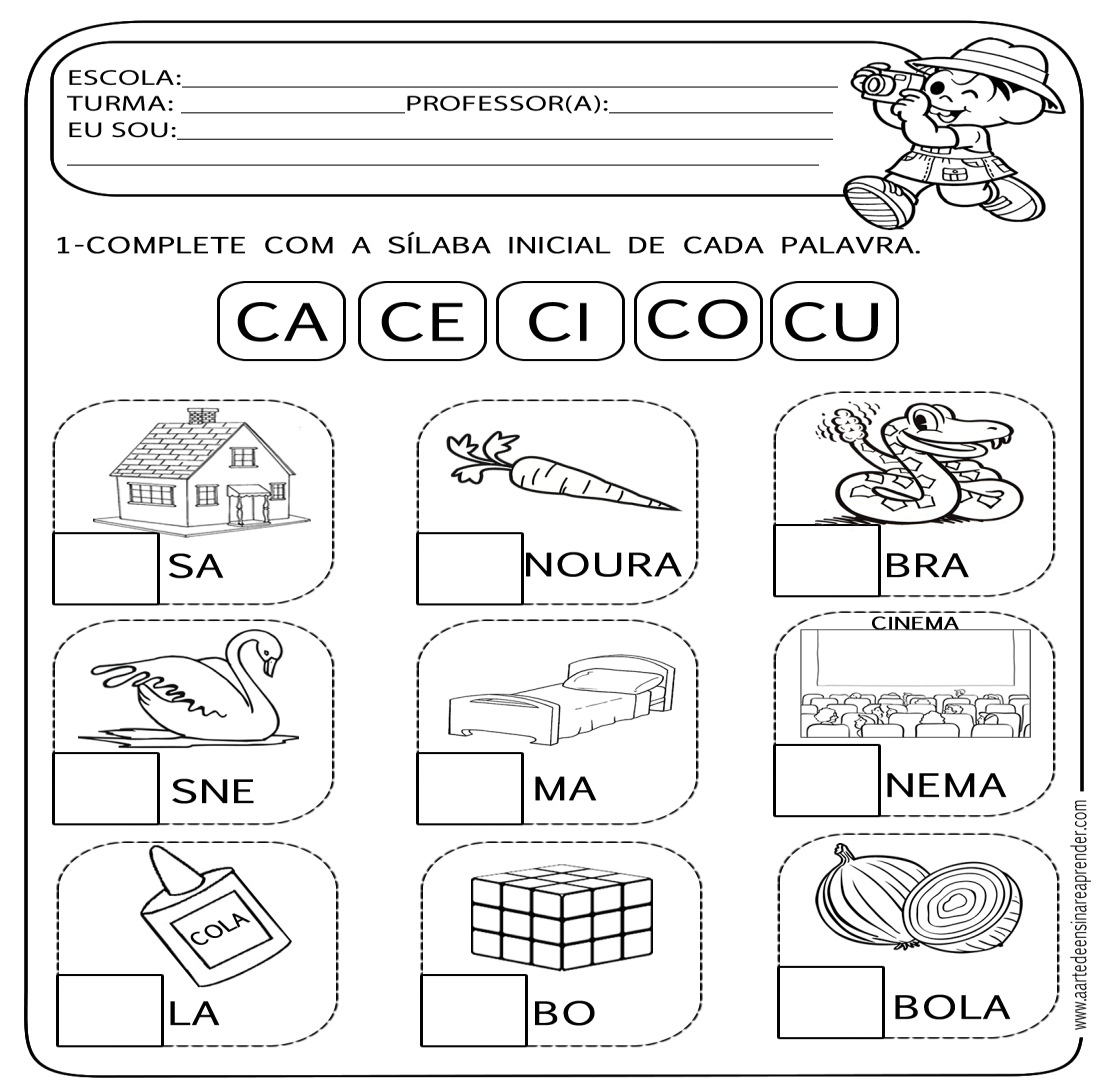 ALUNO ( A ).......................................................................................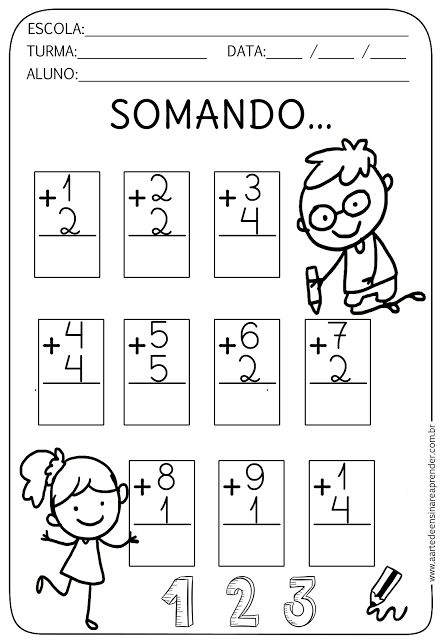 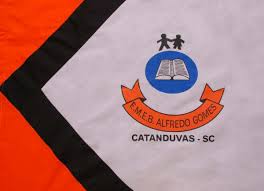 ESCOLA MUNICIPAL DE EDUCAÇÃO BÁSICA ALFREDO GOMES.DIRETORA: IVÂNIA NORA.ASSESSORA PEDAGÓGICA: SIMONE ANDRÉA CARL.ASSESSORA TÉCNICA ADM.: TANIA N. DE ÁVILA.PROFESSORA: LORENI S. P. MECABÔSÉRIE: 